COMITÊ DE ÉTICA EM PESQUISA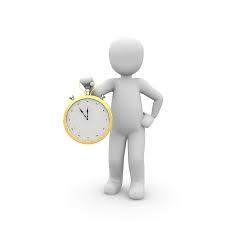 CRONOGRAMA DE REUNIÕES– 2023Atenção: Verificar a data limite de submissão do protocolo para que o mesmo seja analisado na reunião do respectivo mês.A submissão é realizada através da Plataforma Brasil, verifique o checklist com os documentos necessários em procedimentos.O acompanhamento do andamento da pesquisa deve ser realizado pelo pesquisador, através da Plataforma Brasil.MÊSData limite de Envio do protocoloData da ReuniãoHORÁRIOJANEIRONÃO HAVERÁ REUNIÃO-x-FEVEREIRO03/0217/0210h00 às 11h30MARÇO03/0317/0310h00 às 11h30ABRIL31/0314/0410h00 às 11h30MAIO05/0519/0510h00 às 11h30JUNHO02/0616/0610h00 às 11h30JULHONÃO HAVERÁ REUNIÃO-x-AGOSTO04/0818/0810h00 às 11h30SETEMBRO01/0915/0910h00 às 11h30OUTUBRO06/1020/1010h00 às 11h30NOVEMBRO03/1117/1110h00 às 11h30DEZEMBRO26/1108/1210h00 às 11h30